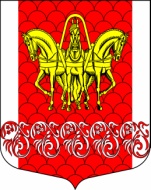 СОВЕТ ДЕПУТАТОВМУНИЦИПАЛЬНОГО ОБРАЗОВАНИЯ КИСЕЛЬНИНСКОЕ СЕЛЬСКОЕ ПОСЕЛЕНИЕВОЛХОВСКОГО МУНИЦИПАЛНЬОГО РАЙОНАЛЕНИНГРАДСКОЙ ОБЛАСТИтретьего созыва    РЕШЕНИЕот  08 апреля  2019  года  № 21Об утверждении Перечня муниципального имущества, предназначенного для оказания имущественной поддержки субъектам малого и среднего предпринимательства на территории муниципального образования Кисельнинское сельское поселение Волховского муниципального района Ленинградской области     В целях оказания имущественной поддержки субъектам малого и среднего предпринимательства, руководствуясь п.4 ст.18 Федерального закона «О развитии малого и среднего предпринимательства в Российской Федерации» от 24.07.2007 года № 209-ФЗ, на основании Устава муниципального образования «Кисельнинское сельское поселение», Совет депутатов МО Кисельнинское сельское поселение Волховского муниципального района Ленинградской области решил:     1. Утвердить перечень муниципального имущества, предназначенного для оказания имущественной поддержки субъектам малого и среднего предпринимательства на территории МО Кисельнинское СП согласно Приложения № 1 к настоящему решению.     2. Считать утратившими силу следующие решения:     - №18 от 19.05.2009 года «Об   утверждении Перечня муниципального имущества, предназначенного для оказания имущественной поддержки субъектам малого и среднего предпринимательства на территории муниципального образования Кисельнинское сельское поселение Волховского муниципального района Ленинградской области;      - № 17 от 29.05.2015 года «О внесении изменений в решение Совета депутатов муниципального образования  Кисельнинское сельское поселение Волховского муниципального района Ленинградской области от 19.05.2009 года №18 «Об   утверждении Перечня муниципального имущества, предназначенного для оказания имущественной поддержки субъектам малого и среднего предпринимательства на территории муниципального образования Кисельнинское сельское поселение Волховского муниципального района Ленинградской области»;     - № 27 от 31.10.2018 года «О внесении изменений в решение Совета депутатов муниципального образования  Кисельнинское сельское поселение Волховского муниципального района Ленинградской области от 19.05.2009 года №18 «Об   утверждении Перечня муниципального имущества, предназначенного для оказания имущественной поддержки субъектам малого и среднего предпринимательства на территории муниципального образования Кисельнинское сельское поселение Волховского муниципального района Ленинградской области».     3.Настоящее решение вступает в силу на следующий день после его официального опубликования в газете «Волховские огни», подлежит размещению на официальном сайте муниципального образования Кисельнинское сельское поселение www.кисельня.рф.     5.Контроль за исполнением настоящего решения возложить на постоянную депутатскую комиссию по бюджету, налогам и экономическим вопросам.  Глава МО Кисельнинское СП:                                                             Киселёв В.В.УтвержденоРешением Совета депутатов                                                                МО Кисельнинское СПВолховского муниципального района                                                                                                          	Ленинградской области                                                                 от «   »        2019 г. №                          (Приложение №1)Перечень муниципального имущества, предназначенного для оказанияимущественной поддержки субъектам малого и среднего предпринимательствана территории МО Кисельнинское СП№п/пАдрес объекта аренды	Характеристика объектаНедвижимое имуществоНедвижимое имуществоНедвижимое имущество1д.Кисельня, ул.Центральная, д.20, помещение № 1Нежилое помещение в здании торгово-бытового центра; общ. S 135,4 кв.м.2д.Кисельня, ул.Центральная, д.20, помещение № 2Нежилое помещение в здании торгово-бытового центра; общ. S 38,5 кв.м.3д.Кисельня, ул.Центральная, д.20, помещение № 3Нежилое помещение в здании торгово-бытового центра; общ. S 120,8 кв.м.4д.Кисельня, ул.Центральная, д.20, помещение № 4Нежилое помещение в здании торгово-бытового центра; общ. S 81,9 кв.м.5д.Кисельня, ул.Центральная, д.20, помещение № 5Нежилое помещение в здании торгово-бытового центра; общ. S 38,0 кв.м.6д.Кисельня, ул.Центральная, д.20, помещение № 6Нежилое помещение в здании торгово-бытового центра; общ. S 12,3 кв.м.7д.Кисельня, ул.Центральная, д.20, помещение № 8Нежилое помещение в здании торгово-бытового центра; общ. S 9,6 кв.м.8д.Кисельня, ул.Центральная, д.20, пом. 2Нежилое помещение в здании торгово-бытового центра; общ. S 98,6 кв.м.Движимое имуществоДвижимое имуществоДвижимое имущество9д.Кисельня, ул.Центральная, д.5а, 2 этажМонитор Samsunq 710 n10д.Кисельня, ул.Центральная, д.5а, 2 этажСистемный блок 11д.Кисельня, ул.Центральная, д.5а, 2 этажМонитор